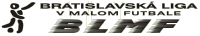 Zápis z disciplinárnej a rozhodcovskej komisie č. 05/2013 BLMF zo dňa 2.10.2013DK BLMF rozhodla o nasledovných skutočnostiach:Hráč Radoslav Brezina z mužstva KVK Rehband bol vylúčený v zápase proti Atlantída Bepon za hrubé nešportové správanie – sotenie do hráča po odpískaní. DK BLMF uložila hráčovi nepodmienečný trest na jeden zápas. Hráč nesmie nastúpiť na zápas 6.kola KVK – Sporting Academica .  DK BLMF v Bratislave dňa 2.10.2013Kontakt:Stano Cintavý – predseda DK BLMFfutbal@chello.sk 